1.KURULUŞ AMACI:Hastanemizde çalışanların güvenliği ile ilgili risklerin azaltılması için çalışan güvenliği kültürünün geliştirilmesi ve yaygınlaştırılması, bunu tesis edecek uygun yöntem ve tekniklerin belirlenmesi asıl amacıdır. Çalışan güvenliği konusunda geliştirilen iyi uygulama örneklerinin yaygınlaştırılması, hizmet içi eğitim yoluyla personelin farkındalığının ve niteliklerinin artırılması, çalışanların sağlık hizmeti sunum sürecinde karşılaşabilecekleri muhtemel risk ve zararlardan korunmasına yönelik, usul ve esasları düzenlemek diğer amaçları arasında yer alır. 2.KURULUŞU:Hastanemizde çalışan tüm personeli ve iş süreçlerini kapsar.           3. ÇALIŞAN GÜVENLİĞİ KOMİTESİ ÜYELERİTıbbi, idari yöneticilerinden birer temsilciKalite yönetim direktörüHekimEnfeksiyon hemşiresiDiğer Meslek gruplarından temsilci Bölüm kalite sorumlularından en az 2 temsilci4.KOMİTENİN GÖREV ALANI ASGARİ AŞAĞIDAKİ KONULARI KAPSAR:Çalışanların zarar görme risklerinin azaltılması.Riskli alanlarda çalışanlara yönelik gerekli önlemlerin alınması Fiziksel şiddete maruz kalınma risklerinin azaltılması. (Beyaz kod)Kan ve vücut sıvılarıyla bulaşma risklerinin azaltılması.Kesici delici alet yaralanmalarının risklerinin azaltılması. Sağlık taramalarının yapılması konuları. Atık yönetiminin uygulanması Radyasyon güvenliği Gerekli eğitimlerin planlanmasıÇALIŞANLARIN ZARAR GÖRME RİSKLERİNİN AZALTILMASI. Hastanemiz personellerinin maruz kalabilecekleri enfeksiyon riskine karşılık alınacak önlemler “Çalışan Güvenliği Komitesi” ve “Enfeksiyon Kontrol Komitesi” tarafından belirlenir. Enfeksiyon riskine karşı alınacak önlemler Hastanemiz “Enfeksiyon Prosedüründe’’ belirtilmiştir El hijyeni hem hasta hem de çalışan güvenliği açısından çok önemli olup, “El Hijyeni ve Eldiven Kullanma Talimatı” nda enfeksiyonların ve çapraz bulaşmaların önlenmesi amacıyla sağlık personelinin uygun el temizliği ve eldiven kullanma yöntemleri belirlenmiştir. BÖLÜMSEL RİSK ANALİZİ VE PERSONEL SAĞLIK TARAMALARI Riskli alanlarda çalışan Hastanemiz personellerine ait sağlık taramalarının sıklığı ve ne şekilde yapılacağı, hastanemiz Çalışan Güvenliği Komitesi tarafından ilgili uzman hekimlerin görüşleri doğrultusunda belirlenir. İşe alım sürecinde ve çalışma süresince Sağlıklı Çalışma Yaşam Prosedürü ’ne göre bölüm bazında belirlenen tetkikler ve izlemler yapılır ve sonuçlar ilgili Uzman Hekimler tarafından değerlendirilir. Yapılan tetkik ve izlemler otomasyon sistemi üzerinde tanımlanan Farabi tarama kurumu üzerinde saklanır. İşe alım sürecinde ve sonrasında yapılan tetkik ve değerlendirmeler personel özlük dosyasında ayrıca enfeksiyon kontrol hemşiresi tarafından toplanır, sağlık çalışanı sonuçları hakkında bilgilendirilir. Sağlık taraması sonuçları sadece ilgili birim sorumluları ve Çalışan Güvenliği Komitesi ile paylaşılır. Bölüm bazında kullanılması gereken kişisel koruyucu ekipmanlar Kişisel Koruyucu Ekipman Talimatı belirlenmiş olup çalışma alanlarında ulaşılabilecek şekilde bulundurulmaktadır. Kişisel koruyucu ekipman kullanımı konusunda çalışanlara eğitim verilir.GÜVENLİK RAPORLAMA SİSTEMİ Olay bildirimleri (Kesici/Delici Alet Yaralanmaları, Kan ve Vücut Sıvılarıyla Temas, v.s.) Güvenlik Raporlama Sistemi Bildirim Formu ile kalite yönetim birimine yapılır, kalite yönetim birimi olay bildirimlerini değerlendirerek ilgili komitelere iletir. Güvenlik raporlama sistemine yönelik uygulama Güvenlik Raporlama Sistemi Talimatına göre yapılır.BEYAZ KOD Hastane genelinde hasta ve çalışan güvenliğinin sağlanması amacıyla 24 saat güvenlik görevlisi bulunmaktadır. Mesai saatleri için de ve dışında, hastane içerisinde ve bahçede oluşabilecek olası bir saldırı ya da taciz olaylarında bildirimler Beyaz Kod Talimatına uygun olarak yapılır. Olayla ilgili hastane çalışanı Beyaz Kod Kayıt Formu’nu doldurarak kalite yönetim birimine sunar. Beyaz Kod uygulamasına yönelik çalışanlara eğitim verilir, yılda 2 kez tatbikat yapılır. Beyaz Kod’a maruz kalan çalışanlara gereken destek verilir. Gerektiğinde Çalışan güvenliği komitesi tarafından düzenleyici önleyici faaliyet düzenlenir. RADYASYON GÜVENLİĞİ Hastane çalışanlarının Radyasyondan Korunmasına yönelik alınacak tedbirler Radyasyon Güvenliği Prosedüründe yer almaktadır.5.EKİBİN TOPLANMA SÜRESİ: YILDA 4 KEZ (3 AYDA BİR) TOPLANIR.6.COVİD 19 SALGINI NEDENİYLE YAPILAN ARA KARAR TOPLANTISINDA YER ALAN KİŞİLER:	ÇALIŞAN TEMSİLCİLERİ:Mehmet Sıddık BARIŞ                  Mazlum HANEVDALOĞULLARIHakan AYDEMİROsman SALTAN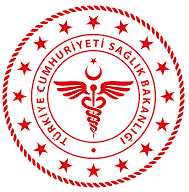 ÇALIŞAN GÜVENLİĞİ KOMİTESİÇALIŞAN GÜVENLİĞİ KOMİTESİÇALIŞAN GÜVENLİĞİ KOMİTESİ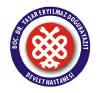 DÖK.NO:KY.HB.04YAY.TAR:11.2017REV.NO:REV.TAR:SAYFA:1/3        ÇALIŞAN GÜVENLİĞİKOMİTESİ        ÇALIŞAN GÜVENLİĞİKOMİTESİ        ÇALIŞAN GÜVENLİĞİKOMİTESİDÖK.NO:KY.HB.04YAY.TAR:11.2017REV.NO:REV.TAR:SAYFA:1/3ÇALIŞAN GÜVENLİĞİ KOMİTESİÇALIŞAN GÜVENLİĞİ KOMİTESİÇALIŞAN GÜVENLİĞİ KOMİTESİDÖK.NO:KY.HB.04YAY.TAR:11.2017REV.NO:REV.TAR:SAYFA:1/3NOGÖREVİ/ÜNVANIADI SOYADIBaşhekimHasan BALABANSağlık Bakım Hizmetleri MüdürüKadriye Özlem YILMAZİdari ve Mali İşler MüdürüNazan ALTUNTAŞ GÖKTÜRKKalite Yönetim DirektörüHayretin TEYFURİş yeri Hekimi Yavuz ALPERİş sağlığı ve Güvenliği UzmanıYunus YERLİKAYAÇalışan hakları birim sorumlusuPsikologMihrap KARAKAYAAcil servis sorumlusuÖzlem YARDIMCIVerimlilik birim sorumlusuRecep ÖZMENEczacıYunus ERTAŞEnfeksiyon kontrol HemşiresiÖzgül KARAKURTKBB. Servis sorumlusuAyfer FİLİZDuygu CANBAZ